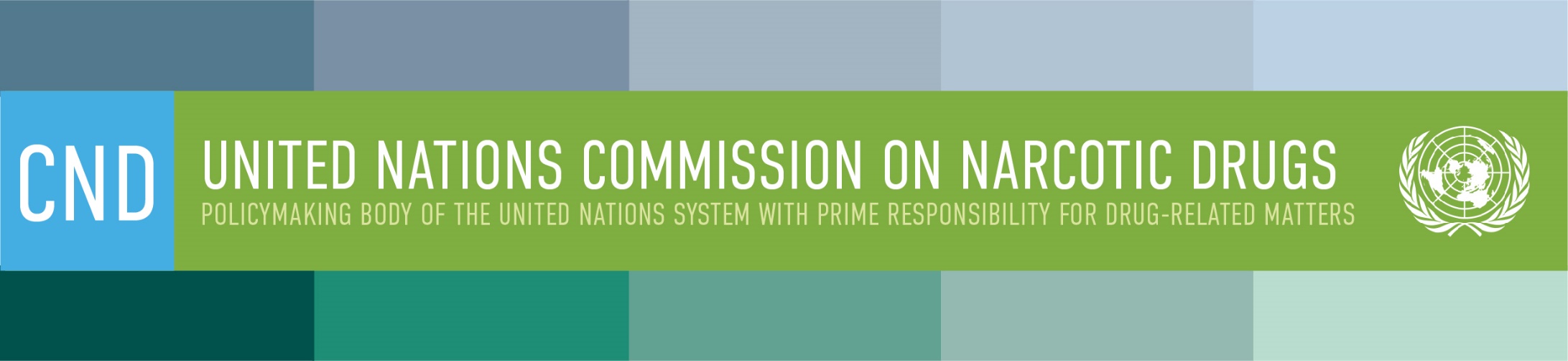 		REGISTRATION FORM Needs to be accompanied by a note verbale and must be attached by each participant to the registration in INDICODeadline for registration: 7 April 2021Member State:	 The number of participants per Member State is:  -	up to 3 in-person participants -	up to 7 online speakers Plenary and 7 online speakers Committee of the Whole-	unlimited number of observers who will be in a position to follow the proceedings of the Plenary on the webcast.After the registration deadline it will not be possible to change the names of in-person and online participants!The email-addresses designated below will receive all correspondence and access links for the individual participantIn-person ParticipantsPlease note that in-person participants will be able to join online as observers of the Plenary meetings. In-person participants who also want to have an online speaker’s role (in the Plenary and/or Committee of the Whole), need to also be registered as online speaker (Plenary and/or Committee of the Whole) in the registration form.Online speakersMember States may register up to 7 online speakers for the Plenary and 7 online speakers for the Committee of the Whole. In-person participants who also want to have an online speaker’s role, also need to be registered as online speaker (Plenary / Committee of the Whole) below.Online observersMember States may register an unlimited number of observers to follow the proceedings of the Plenary on the webcast.#ROLEFIRST NAME / FAMILY NAMEE-MAIL ADDRESS1In person2In person3In person#ROLEFIRST NAME / FAMILY NAMEE-MAIL ADDRESS1Speaker / Plenary2Speaker / Plenary3Speaker / Plenary4Speaker / Plenary5Speaker / Plenary6Speaker / Plenary7Speaker / Plenary1Speaker / Committee2Speaker / Committee3Speaker / Committee4Speaker / Committee5Speaker / Committee6Speaker / Committee7Speaker / Committee#ROLEFIRST NAME / FAMILY NAMEE-MAIL ADDRESS1Observer2Observer3Observer4Observer5Observer6Observer7Observer8Observer9Observer10ObserverObserverObserverObserver